Základní škola a mateřská škola Přerov nad Labem, 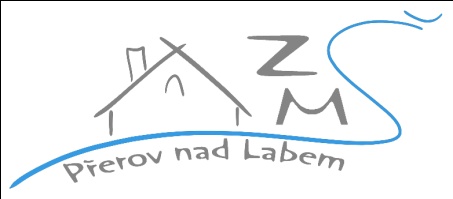 zastoupená Mgr. Yvetou Hruškovou, Přerov nad Labem 112, IČ 72055758, tel.,fax 325565280Č.j. 39/2021Kritéria pro přijetí dítěte k předškolnímu vzděláváníS účinností od 1.1.2021 ředitelka Základní školy a mateřské školy Přerov nad Labem         určila kritéria, podle kterých budou přijímány děti k předškolnímu vzdělávání v mateřské škole:děti v posledním roce před zahájením povinné školní docházky (dovršily 5 let), které mají trvalé bydliště v Přerově nad Labem děti, které mají trvalé bydliště v Přerově nad Labem a dovršily věk 4 let děti, které mají trvalé bydliště v Přerově nad Labem a dovršily věk 3 letděti, které mají v ZŠ sourozence a dovršily věk 3 letDěti zaměstnanců školy jsou řešeny individuálně.Pokud nebude naplněna kapacita mateřské školy dětmi z Přerova nad Labem, budou k předškolnímu vzdělávání přijímány také děti zaměstnaných rodičů, jejichž trvalým bydlištěm není obec Přerov nad Labem, a které mají sourozence v ZŠ Přerov nad Labem nebo pracují v Přerově nad Labem. Kritéria pro přijetí jsou shodná. Do mateřské školy se zpravidla přijímají děti od tří let, pokud je kapacita mateřské školy nenaplněná, lze přijmout i dítě, které nedovršilo 3 roky.O přijetí dítěte nerozhoduje datum podání žádosti ani pořadí podané žádosti.Zápis do mateřské školy se uskuteční ve středu 12. 5. 2021 od 14 – 17 hodin. S sebou přineste platný OP, vyplněnou žádost o přijetí a potvrzení od lékaře. Zápis se může v době epidemie konat i formou online bez přítomnosti zákonných zástupců, bližší informace naleznete na webových stránkách mateřské školy www.skolaprerovnl.cz  v záložce Mateřská škola/Aktuality.Přerov nad Labem  11.1.2021                                                 Mgr. Yveta Hrušková      